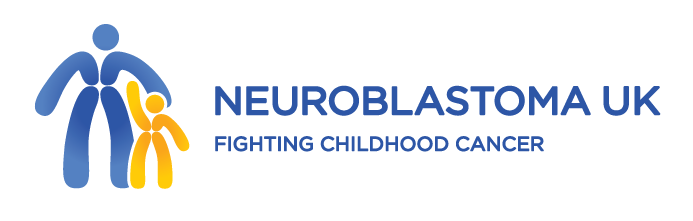 www.neuroblastoma.org.uk	  Registered Charity No 326385 GRANT APPLICATION FORM 2018Please refer to the 2018 Guidance Notes for applicants when completing this form.ApplicantsInstitution or authority administering the grant if approvedInstitution or Laboratory where the work will be carried outTitle of research project (no more than 120 characters including spaces)5.  Scientific abstract of research (in no more than 250 words)Lay title (no more than 120 characters including spaces)Lay summary of the work proposed (no more than 250 words)Potential benefit of the proposed research to neuroblastoma patients (no more than 300 words)Is the proposed project likely to lead to patentable or commercially exploitable results? If YES, please give details. 9. Please indicate whether you are willing for sections 4-7 to be communicated in confidence to other neuroblastoma charities willing to support research.  	YES / NO10. Summary of support requested (as given in Section 15)11. TimingProposed start date:………………………….            Proposed duration:………………………	12.  Declaration made on behalf of the Institution/AuthorityI confirm that I have read this application and that, if granted, the work will be accommodated and administered in the Department/Institution.  I also confirm that the staff grading and salaries quoted are correct and in accordance with the normal practice of this Institution.I further confirm that I have read the Terms and Conditions that will apply to the Grant if this application is successful and confirm on behalf of the Institution/Authority that the Terms and Conditions are acceptable.(i) Signature of HEAD OF DEPARTMENT		(ii) Signature of ADMINISTRATIVE OFFICE  Name: 			             	            Name: Address:						Address:Telephone:						Telephone:Email:	   						Email: Date:							Date:13. Name, address, telephone and email address of the Officer who should be contacted regarding the administration of the grant (if different from above)14. Declaration by the applicantsI have read the Terms and Conditions of the Grant and I confirm that I will co-operate with the Institution/Authority to enable it to comply with its obligations under the Terms and Conditions of Grant, together with any special conditions which may be set in the Letter of Award. 15. Details of proposed investigationPlease read the notes to applicants and use the structure requested to complete this section in no more than 6 sides of A4. 16.	Finance requested (summarised in section 10):(a) Salaries		(b) Consumable expenses(c) Animal purchase and husbandry (this must correspond with the numbers of experimental animals justified n paragraph 18)(d) Travel and subsistence(e) Equipment and Exceptional items17.  Justification for the use of experimental animals Please refer to the Guidance notes for applicants and provide the information requested on a separate sheet if necessary.18.  Justification for projects using procedures that involve the use of patients, normal human subjects and/or human tissue      Please refer to the Guidance notes for applicants and provide the information requested on a separate sheet if necessary.19. Other support held by the applicants(a) Please list any research grants you are receiving, or have received, from the Neuroblastoma Society or Neuroblastoma UK and provide further details in Appendix I(b) Please list any other support you hold in the form of grants from a body other than Neuroblastoma UK or the Neuroblastoma Society (c)  Has this, or a related application, previously been submitted elsewhere?If YES to which organisation and by what date is a decision expected?20. Please provide the official postal address and contact details of all collaborators on whom the viability of the proposal is dependent.  Please attach a copy of a letter stating the collaborators willingness to cooperate and a description of their contribution to the project. 21. Please provide the contact details of 3 external referees who have no conflict of interest with this proposal. Please ascertain referees’ willingness to review your application during November/December 2018.APPENDIX I: Curriculum Vitae of the ApplicantsNameDate of birthDegrees (subject, class, university and date)Current positionPrevious posts (with dates):6. Please list up to 6 key research publications and papers ‘in press’:  APPENDIX II: Curriculum Vitae of the person(s) to be employed on the grant (if known)NameDate of birthDegrees (subject, class, university and date): Current post: Summary of previous posts (with dates)Key research publications (maximum of 6) and papers ‘in press’ in refereed journalsAPPENDIX III: Details of previous and current grants awarded by Neuroblastoma Society or Neuroblastoma UK within the past 5 years Project titleStart date	End dateDate of submission of final report for previous awards5.  Sum awarded					6.  Grant holders	7. Name of person(s) employed on the grant  	8. Please give the major findings obtained from this work and how the work has contributed to a greater understanding of the causes, diagnosis or treatment of neuroblastoma?9. List scientific papers directly resulting from this grant (full papers published or ‘in press’ in refereed journals)FOR NBUK USE ONLYFOR NBUK USE ONLYDate receivedAcknowledgedReferenceFinal decisionApplicant 1 Applicant 2Applicant 3SurnameFirst nameTitlePost heldDepartment or Institution with address and postcodeNo of hours p/w on projectEmail addressTelephoneYEAR 1£YEAR 2£YEAR 3£TOTALS£SalariesConsumables (total cost)Travel & SubsistenceEquipment/Exceptional  ItemsTOTAL COSTSignatureName in Block CapitalsDate Position 1Year 1 Year 2 Year 3 TOTAL (£)Scale used(and point)SalaryNI/SuperannuationEffort on project (%FTE)TOTALPosition 2Year 1 Year 2 Year 3 TOTAL (£)Scale used (and point)SalaryNI/SuperannuationEffort on project (%FTE)TOTALTOTAL SALARY COSTSConsumables (please specify)Year 1 Year 2Year 3TOTAL (£)TOTAL Year 1  Year 2Year 3 TOTAL (£)Purchase HusbandryTOTAL Total Consumable Costs (b+c)Year 1 Year 2 Year 3 TOTAL (£)TRAVELYear 1Year 2Year 3TOTAL (£)Transport (describe journeys and purpose)Subsistence  TOTALEquipment and Exceptional Items Year 1Year 2Year 3TOTAL (£)TOTALCollaborator 1Collaborator 2Collaborator 3NamePostal Address Email address    TelephoneReferee 1Referee 2Referee 3Name  Postal AddressEmail address Telephone 